Н А К А З03.04.2017						  			№ 91Про підсумки ХІ міського Кубкуз пошуку в мережі Інтернетдля учнів 5-11-х класів загальноосвітніхнавчальних закладівНа виконання наказу Департаменту освіти Харківської міської ради
від 01.02.2017 № 31 «Про проведення ХІ міського Кубку з пошуку в мережі Інтернет для учнів 5-11-х класів загальноосвітніх навчальних закладів» 
у березні 2017 року Департаментом освіти спільно з Харківським учбовим центром інформаційних технологій «Кит» проведено ХІ Кубок з пошуку в мережі Інтернет серед учнів 8-11-х класів. Кубок проходив у два тури:заочний тур (онлайн тестування 1075 учасників – з 01.03.2017 по 14.03.2017);очний тур (виконання практичних завдань у мережі Інтернет 200 учасників-фіналістів заочного туру – 18.03.2017).Відповідно до Умов проведення ХІ міського Кубку з пошуку в мережі Інтернет та на підставі рішення журі Кубку НАКАЗУЮ:Визнати переможцями ХІ міського Кубку з пошуку в мережі Інтернет у командному заліку та нагородити: Дипломом І ступеня команду Харківської гімназії № 55 Харківської міської ради Харківської області (Київський район).1.2. Дипломами ІІ ступеня:- команду Харківського технічного ліцею № 173 Харківської міської ради Харківської області (Слобідський район);- команду Харківської гімназії № 144 Харківської міської ради Харківської області (Московський район);1.3. Дипломами ІІІ ступеня:- команду Харківського гімназії № 47 Харківської міської ради Харківської області (Шевченківський район);- команду Харківського навчально-виховного комплексу № 45 «Академічна гімназія» Харківської міської ради Харківської області (Шевченківський район);- команду Харківської загальноосвітньої школи І-ІІІ ступенів № 56 Харківської міської ради Харківської області (Московський район);- команду Харківської загальноосвітньої школи І-ІІІ ступенів № 164 Харківської міської ради Харківської області (Київський район).2. Визнати переможцями ХІ міського Кубку з пошуку в мережі Інтернет в особистому заліку серед учнів 5-7-х класів та нагородити: 2.1. Дипломом І ступеня Суховерхову Анастасію, ученицю 7 класу Харківської загальноосвітньої школи І–ІІІ ступенів № 160 Харківської міської ради Харківської області (Немишлянський район).2.2. Дипломами ІІ ступеня:- Шептуру Дмитра – учня 7 класу Харківської гімназії № 55 Харківської міської ради Харківської області;- Загревського Костянтина – учня 7 класу Харківської загальноосвітньої школи І–ІІІ ступенів № 164 Харківської міської ради Харківської області (Київський район);2.3. Дипломом ІІІ ступеня:- Тращія Микиту – учня 7 класу Харківської загальноосвітньої школи І–ІІІ ступенів № 5 Харківської міської ради Харківської області (Київський район);- Істоміна Дмитра – вихованця учбового центру комп’ютерних технологій «Кит» (7 клас);- Погорелова Владлена - учня 7 класу Харківської загальноосвітньої школи І–ІІІ ступенів № 5 Харківської міської ради Харківської області (Київський район);- Голуба Ярослава – учня 7 класу Харківської гімназії № 55 Харківської міської ради Харківської області (Київський район).- Вітковського Микиту – вихованця КЮТ «Калибр» (6 клас).3. Визнати переможцями ХІ міського Кубку з пошуку в мережі Інтернет в особистому заліку серед учнів 8-11-х класів та нагородити: 3.1. Дипломом І ступеня Кубарєва Іллю – учня 8 класу Харківської гімназії № 55 Харківської міської ради Харківської області (Київський район);3.2. Дипломами ІІ ступеня:- Трикоза Едуарда – учня 10 класу Харківської гімназії № 55 Харківської міської ради Харківської області (Київський район);- Прилуцьку Дар’ю – ученицю 11 клас Харківського технічного ліцею № 173 Харківської міської ради Харківської області (Слобідський район);3.3. Дипломами ІІІ ступеня:- Логвінову Альону – ученицю 10 класу Харківської спеціалізованої школи І–ІІІ ступенів № 85 Харківської міської ради Харківської області (Індустріальний район);- Іванову Софію – ученицю 8 класу Харківської гімназії № 144 Харківської міської ради Харківської області (Московський район);-  Ласського Артема – учня 11 класу Харківського технічного ліцею № 173 Харківської міської ради Харківської області (Слобідський район).4. Оргкомітету ХІ міського Кубку з пошуку в мережі Інтернет для учнів 5-11-х класів загальноосвітніх навчальних закладів (відповідальна – головний спеціаліст загального відділу Дегтярьова О.А.) підготувати та провести нагородження переможців у командному та особистому заліку.25.04.2017 о 15.00Місце проведення: ХЗОШ № 55. Управлінням освіти адміністрацій районів Харківської міської ради проаналізувати результати участі учнів загальноосвітніх навчальних закладів району в ХІ міському Кубку з пошуку в мережі Інтернет для учнів 5-11-х класів загальноосвітніх навчальних закладів і довести інформацію про підсумки Кубку до відома керівників навчальних закладів.До 20.04.20176. Інженеру з інформаційно-методичного та технічного забезпечення Науково-методичного педагогічного центру Войтенку Є.О. розмістити цей наказ на сайті Департаменту освіти. До 11.04.20177. Контроль за виконанням цього наказу покласти на заступника директора Департаменту освіти Віцько О.В.Директор Департаменту освіти	                О.І. ДеменкоЗ наказом ознайомленіВіцько О.В.Войтенко  Є.О.Дегтярьова О.А.Дегтярьова 725 25 01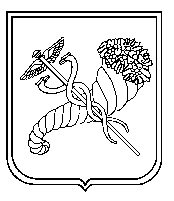 